ISTITUTO COMPRENSIVO “ DANTE ALIGHIERI “ Via Giovanni XXIII, 14 – OPERA (MI)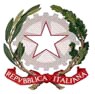 Tel. 02/57600719 - Telefax 02/ 57600765 -	e-mail: MIIC87700C@istruzione.it PEC: MIIC87700C@pec.istruzione.it -  sito web : www.icopera.edu.itDOMANDA  DI  ISCRIZIONE per la scuola	dell’INFANZIA PROT.N.  	/2024 	N.B.: Si ricorda che l’ iscrizione deve essere presentata ad una sola scuolachiede di avvalersi sulla base del piano dell'offerta formativa della scuola e delle risorse disponibili, del seguente orario:orario ordinario delle attività educative per 40 ore settimanaliorario ridotto delle attività educative con svolgimento nella fascia del mattino per 25 ore settimanali (tempo scuola non attivato nell’A.S. 2023-24)orario prolungato delle attività educative fino a 50 ore settimanali (tempo scuola non attivato nell’A.S. 2023-24)chiede altresì di avvalersi dell’anticipo (per i nati entro il 30 aprile 2022) subordinatamente alla disponibilità di posti e alla precedenza dei nati che compiono tre anni entro il 31 dicembre 2024 (*)(*) per le iscrizioni all’A.S. 2024-25, verranno ammessi alla scuola dell’infanzia solo i nati entro il 31.01.2022, a partire dal giorno successivo al compimento del 3° anno di vita (delibera del Collegio Docenti del 9/01/2018)In base alle norme sullo snellimento dell’attività amministrativa, consapevole delle responsabilità cui va incontro in caso di dichiarazione non corrispondente al vero, dichiara che    l	bambin_     			 		sesso M □ F □ cognome			nomeè nat_ a	(prov.	)   il     	ha cittadinanza  italiana	 altra(indicare nazionalità) *   	* prima scuola che frequenta in Italia SI  NO 	in Italia dal	 	/	/ 	è residente a  	( Prov.	)Via/piazza:	n°	telefono abitazione	/ 	proviene da    		 		 	( nido/scuola)	denominazione	del comune diè stato/a sottoposto/a alle vaccinazioni obbligatorie	si 	no Si ricorda a tutti i genitori/tutori che la Asl verificherà entro il 10 giugno 2024 la regolarità vaccinale degli iscritti all’a.s. 2024-25. La scuola contatterà le famiglie di coloro che non risultano in regola, per acquisirne la documentazione entro il 20 luglio, pena la decadenza dall’iscrizione e l’applicazione delle sanzioni previste dalla L. 119 del 31.07.2017Si ricorda che per i nati dal 2017 in poi è obbligatoria anche la vaccinazione per la varicella.Documenti allegati :		COPIA CODICE FISCALE ALUNNO (obbligatorio)FIRMA di autocertificazione(*) 	(Legge 127/1997, DPR 445/2000) da sottoscrivere al momento della presentazione della domanda all’impiegato della scuolaGenitori/chi esercita la responsabilità genitoriale/tutore /affidatarioIl sottoscritto, presa visione dell’informativa resa dalla scuola ai sensi dell’articolo 13 del Regolamento(UE) 2016/679 del Parlamento europeo e del Consiglio del 27 aprile 2016 relativo alla protezione delle persone fisiche con riguardo al trattamento dei dati personali, nonché alla libera circolazione di tali dati, dichiara di essere consapevole che la scuola presso la quale il bambino risulta iscritto può utilizzare i dati contenuti nella presente autocertificazione esclusivamente nell’ambito e per fini istituzionali propri della Pubblica Amministrazione (decreto legislativo n.196/2003 e successive modificazioni, Regolamento (UE) 2016/679).data  	(*)Presa visione  		 	Genitori/chi esercita la responsabilità genitoriale/tutore /affidatario(*) Alla luce delle disposizioni del codice civile in materia di filiazione, la richiesta di iscrizione, rientrando nella responsabilità genitoriale, deveessere sempre condivisa dai genitori. Qualora la domanda sia firmata da un solo genitore, si intende che la scelta dell’istituzione scolastica sia stata condivisa.DATI ANAGRAFICI DEI GENITORI O SOGGETTI ESERCENTI LA RESPONSABILITA’ GENITORIALE(Ai fini della compilazione delle liste elettorali per elezioni organismi scolastici)Eventuali altri recapiti telefonici: 1.  		 	Chi risponde2.  		 	Chi rispondeFRATELLI/SORELLE frequentanti le scuole dell’ Istituto (nominativi e data di nascita):1.	2. 	3.	4.  	Indirizzi di posta elettronica per comunicazioni alla famiglia:padre:	 		@		 madre:		 		@ 		ALUNNO DVA	SI*	NO*Vedasi in allegato:- certificazione medica- modulo “INFORMATIVA PRIVACY AGLI ALLIEVI PER I SERVIZI A SUPPORTO DELL’INCLUSIONE SCOLASTICA“MOD. B - ALL. ISCRIZIONI:ESERCIZIO DEL DIRITTO DI SCELTA PER AVVALERSI O NON AVVALERSI DELL’INSEGNAMENTO DELLA RELIGIONE CATTOLICAPremesso che lo Stato assicura l’insegnamento della religione cattolica nelle scuole di ogni ordine e grado in conformità all’Accordo che apporta modifiche al Concordato Lateranense (art. 9.2), il presente modulo costituisce richiesta dell’autorità scolastica in ordine all’esercizio del diritto di scegliere se avvalersi o non avvalersi dell’insegnamento della religione cattolica.La scelta operata all’atto dell’iscrizione ha effetto per l’intero anno scolastico cui si riferisce e per i successivi anni di corso in cui sia prevista l’iscrizione d’ufficio, fermo restando, anche nelle modalità di applicazione, il diritto di scegliere ogni anno se avvalersi o non avvalersi dell’insegnamento della religione cattolica.Scelta di avvalersi dell’insegnamento della religione cattolica	Scelta di non avvalersi dell’insegnamento della religione cattolica	(la scelta si esercita contrassegnando la voce che interessa)Data	 	Firma*   	  	* genitori/chi esercita la responsabilità genitoriale/tutore/affidatarioAlla luce delle disposizioni del codice civile in materia di filiazione, la scelta, rientrando nella responsabilità genitoriale, deve essere sempre condivisa dai genitori. Qualora la domanda sia firmata da un solo genitore, si intende che la scelta sia stata comunque condivisa.Art. 9.2 dell’Accordo, con protocollo addizionale, tra la Repubblica Italiana e la Santa Sede firmato il 18 febbraio 1984, ratificato con la legge 25 marzo 1985, n. 121, che apporta modificazioni al Concordato Lateranense dell’11 febbraio 1929:“La Repubblica Italiana, riconoscendo il valore della cultura religiosa e tenendo conto che i principi del cattolicesimo fanno parte del patrimonio storico del popolo italiano, continuerà ad assicurare, nel quadro delle finalità della scuola, l’insegnamento della religione cattolica nelle scuole pubbliche non universitarie di ogni ordine e grado.Nel rispetto della libertà di coscienza e della responsabilità educativa dei genitori, è garantito a ciascuno il diritto di scegliere se avvalersi o non avvalersi di detto insegnamento.All’atto dell’iscrizione gli studenti o i loro genitori eserciteranno tale diritto, su richiesta dell’autorità scolastica, senza che la loro scelta possa dar luogo ad alcuna forma di discriminazione”.N.B. I dati rilasciati sono utilizzati dalla scuola nel rispetto delle norme sulla privacy, previste dal d.lgs. 196 del 2003 e successive modificazioni e dal Regolamento (UE) 2016/679 del Parlamento europeo e del Consiglio.ADEMPIMENTI DI INIZIO ANNO SCOLASTICOINFORMATIVA PRIVACY ALLE FAMIGLIE – TRATTAMENTO DATI PERSONALI E/O SENSIBILIRedatta ai sensi degli Artt. da 13 a 15 del Regolamento U.E. 2016/679 (G.D.P.R.)Prima che Lei ci fornisca i dati personali che La riguardano, in applicazione del Regolamento Europeo sulla protezione dei dati personali, è opportuno che prenda visione si una serie di informazioni che La possono aiutare a comprendere le motivazioni per le quali i Suoi dati verranno trattati e quali sono i diritti che potrà esercitare rispetto a questo trattamento.RICHIESTE DI MANIFESTAZIONE DEL CONSENSO AI SENSI DELL’ART. 7 DEL REGOLAMENTO U.E.Luogo e data …………………………………………………………………FIRME	Cognome e nome 1° Genitore …………………………………………...………………………. Firma	(*)INFORMATIVA PRIVACY ALLE FAMIGLIE - TRATTAMENTO IMMAGINIRedatta ai sensi degli Artt. da 13 a 15 del Regolamento U.E. 2016/679 (G.D.P.R.)RICHIESTE DI MANIFESTAZIONE DEL CONSENSO AI SENSI DELL’ART. 7 DEL REGOLAMENTO U.E.Luogo e data: ………………………………	Cognome e Nome dell’alunno: …………………………………..………………………………Classe:	Sezione: …FIRME PER PRESA VISIONE Cognome e nome 1° Genitore ………………………….………………………. Firma	(*)	 Cognome e nome 2° Genitore ………………………….…………………………Firma …...........................................................	(*) Qualora l’informativa in oggetto venga firmata per presa visione da parte di un solo genitore, visti gli Artt. 316 comma 1 e 337 ter comma 3 del Codice Civile si presuppone la condivisione da parte di entrambi i genitori.INFORMATIVA PRIVACY ALLE FAMIGLIE – UTILIZZO PIATTAFORMA OFFICE EDUCATIONRedatta ai sensi degli Artt. da 13 a 15 del Regolamento U.E. 2016/679 (G.D.P.R.)RICHIESTE DI MANIFESTAZIONE DEL CONSENSO AI SENSI DELL’ART. 7 DEL REGOLAMENTO U.E.Si ribadisce che, in mancanza del vostro consenso, non verrà creato un account Office 365 Education per vostro figlio.Luogo e data …………………………………………………………………………………………………COGNOME E NOME DELL’ALUNNO:  	FIRME(*) Qualora l’informativa in oggetto venga firmata per presa visione da parte di un solo genitore, visti gli Artt. 316 comma 1 e 337 ter comma 3 del Codice Civile si presuppone la condivisione da parte di entrambi i genitori.CognomeNomeData nascitaLuogo e prov.Grado di parentelaResidenza, se diversadall’alunno/an. telef. CellularePADREMADREAUTORIZZAZIONE PER USCITE DIDATTICHE IN AMBITO CITTADINOl_ sottoscritt	, □ genitore / □ affidatarioAUTORIZZAIl proprio/a figlio/a a partecipare alle attività didattiche integrative e parascolastiche proposte dall'Istituto (incontri di orientamento, teatro, mostre, altro) che si svolgeranno durante il corrente anno scolastico, in orario di lezione ed in ambito cittadino, che potranno comportare l'uscita dall'Istituto.Data		FIRMA (*)	 		 	Genitori/chi esercita la responsabilità genitoriale/tutore /affidatario(*) Alla luce delle disposizioni del codice civile in materia di filiazione, la richiesta di iscrizione, rientrando nellaresponsabilità genitoriale, deve essere sempre condivisa dai genitori.Qualora l’informativa sia firmata da un solo genitore, visti gli Artt. 316 comma 1 e 337 ter comma 3 del Codice Civile si intende che la scelta dell’istituzione scolastica sia stata condivisaSOMMINISTRAZIONE FARMACILa somministrazione di farmaci a scuola è regolata da apposito protocollo di intesa stipulato tra le istituzioni scolastiche e l’Asl MI 2.A scuola non possono essere somministrati farmaci agli alunni, salvo casi autorizzati e adeguatamente regolamentati.La somministrazione riguarda solo i farmaci salvavita e devono comunque essere presenti le condizioni di assoluta necessità, fattibilità della somministrazione da parte di personale non sanitario, autorizzazione dei genitori corredata dalla documentazione sanitaria, attraverso l’apposito modulo disponibile in segreteria.CONSUMO ALIMENTI IN ORARIO SCOLASTICO (rif. Circolare interna prot. 2721/A29 del 07.10.2013)Il consumo degli alimenti a mensa è regolamentato a livello di Asl, per ogni ordine di scuola. E’ vietato introdurre, per iniziativa di docenti e/o genitori, alimenti e bevande ad integrazione o sostituzione di quelli previsti dai protocolli. Per quanto riguarda colazioni e merende, fatte salve le diverse organizzazioni tra i vari ordini di scuola a seguito di distribuzione di alimenti concordati in seno al Circolo di Qualità, è previsto che ciascun alunno consumi esclusivamente la propria merenda.La scelta dell’Istituto di regolamentare in tal senso il consumo di alimenti a scuola, è stata determinata innanzi tutto dal criterio educativo per una corretta alimentazione, oltre che dall’esigenza di evitare occasioni di rischio per la salute degli alunni.PREVENZIONE DELLA PEDICULOSISi sottolinea l’ importanza delle costanti azioni di prevenzione della pediculosi che, per essere efficaci, devono essere intraprese indipendentemente dalla eventuale presenza di casi nelle scuole. Pertanto viene raccomandato ai genitori di attuare le misure preventive necessarie. Si segnala inoltre che sul sito della scuola, nella sezione “Salute e benessere a scuola”, è possibile trovare materiale illustrativo sull’argomento.SERVIZI AGGIUNTIVISi ricorda che per i seguenti servizi aggiuntivi bisogna rivolgersi al Comune, Ufficio Educazione:ingresso anticipato (pre-scuola)uscita posticipata (post-scuola)mensaNOTE 	Per quale finalità saranno trattati i miei dati personali?Il trattamento dei dati personali e sensibili necessari, pertinenti e non eccedenti, conseguente all’iscrizione dello studente all’Istituto scolastico avverrà allo scopo di costituire, perfezionare e mantenere il rapporto con l’Istituto stesso per il perseguimento delle finalità istituzionali dell’Istituto nonché del Ministero dell’Istruzione dell’Università e della Ricerca (M.I.U.R.) previste da leggi, regolamenti e dalla normativa comunitaria, nonché da disposizioni impartite da Autorità e da organi di vigilanza e controllo.Vi informiamo che possono essere oggetto di trattamento le seguenti categorie di dati sensibili e giudiziari:dati relativi alle origini razziali ed etniche, per favorire l’integrazione degli alunni con cittadinanza non italiana;dati relativi alle convinzioni religiose, per garantire la libertà di credo religioso e per la fruizione dell’insegnamento della religione cattolica o delle attività alternative a tale insegnamento;dati relativi allo stato di salute, per assicurare l’erogazione del sostegno agli alunni diversamente abili e per la composizione delle classi; dell’insegnamento domiciliare ed ospedaliero nei confronti degli alunni affetti da gravi patologie, per la partecipazione alle attività educative e didattiche programmate, a quelle motorie e sportive, alle visite guidate e ai viaggi di istruzione, per l’adempimento di obblighi derivanti da contratti di assicurazione finalizzati alla copertura di rischi per infortuni;dati giudiziari, per assicurare il diritto allo studio anche a soggetti sottoposti a regime di detenzione;dati sensibili e giudiziari concernenti tutte le attività connesse alla difesa in giudizio delle istituzioni scolastiche di ogni ordine e grado, ivi compresi convitti, educandati e scuole specialidati relativi alle convinzioni politiche, per la costituzione e il funzionamento delle Consulte e delle Associazioni degli studenti e dei genitori;dati economici e finanziari e stati di famiglia, per la costituzione delle graduatorie di iscrizione e per il calcolo di eventuali esenzioni;dati relativi alla previsione normativa Legge 119/2017.Quali garanzie ho che i miei dati siano trattati nel rispetto dei miei diritti e delle mie libertà personali?Il trattamento avverrà nell’ambito degli uffici di segreteria e dei locali scolastici in genere in modalità sia manuale che informatica.I delegati del Titolare abilitati al trattamento sono:assistenti amministrativi, per i dati trattati nell’ambito delle attività di competenza della segreteria scolastica;tutti i docenti, per i dati di frequenza, percorso, comportamento e di profitto degli alunni;i membri degli OO.CC., per i dati trattati nell’ambito delle sedute collegiali.A garanzia della riservatezza dei dati saranno applicate misure minime di sicurezza organizzative ed informatiche di cui viene data evidenza all’interno del “Registro dei trattamenti” elaborato da questa Istituzione scolastica. L’Istituto ha provveduto ad impartire ai propri incaricati istruzioni precise in merito alle condotte da tenere ad alle procedure da applicare per garantire la riservatezza dei dati dei propri utenti. In occasione del trattamento potremmo venire a conoscenza di dati delicati in quanto idonei a rivelare lo stato di salute (certificati medici, infortuni, esoneri, diagnosi funzionali etc.) e convinzioni religiose (richiesta di fruizione difestività religiose, diete religiose etc.) che, assieme ai dati definiti “giudiziari” vengono trattati per le finalità di rilevante interesse pubblico che il M.I.U.R. persegue.Non verrà eseguito su di essi alcun processo decisionale automatizzato (profilazione).I miei dati entreranno nella disponibilità di altri soggetti?I dati personali forniti potranno essere comunicati agli Enti territoriali, all’Amministrazione scolastica (M.I.U.R.,U.S.R. ed U.S.T.), all’INAIL, all’ASL/ATS oltre che ai professionisti e fornitori di cui il nostro Istituto si avvale quali RSPP, DPO, medico competente, compagnie di assicurazione, agenzie di viaggio, esclusivamente per finalità istituzionali. Specificamente i Suoi dati potrebbero inoltre essere comunicati; ai responsabili del servizio direfezione (se previsto) per i fini organizzativi dello stesso, agli enti esterni per l’organizzazione di attività didattiche di vario genere incluse le uscite didattiche, fotografie che ritraggono gli studenti potranno essere esposte nei locali dell’Istituto ed all’interno delle aule per finalità di documentazione dell’attività didattica, i dati gestiti in modalità informatica potranno essere visti dai tecnici incaricati della loro custodia in occasione delle attività di controllo e manutenzione della rete e delle apparecchiature informatiche. I dati non saranno comunicati ad altri soggetti non espressamente indicati nella presente se non previo acquisizione del Suo consenso, né diffusi.In caso di trasferimento il fascicolo personale verrà trasmesso ad altro Istituto destinatario.Gli stessi non verranno trasferiti a destinatari residenti in paesi terzi rispetto all’Unione Europea né ad organizzazioni internazionali.Per quanto tempo terrete i miei dati?I dati saranno conservati presso l’Istituto per tutto il tempo in cui l’iscrizione sarà attiva ed in seguito, in caso di trasferimento ad altra Istituzione o cessazione del rapporto, verranno trattenuti esclusivamente i dati minimi e per il periodo di conservazione obbligatorio previsto dalla normativa vigente.Quali sono i miei diritti?L’interessato ha diritto di chiedere al Titolare del trattamento:L’accesso ai propri dati, la loro rettifica o cancellazione;La limitazione e di opporsi al trattamento dei dati personali che lo riguardano;La portabilità dei dati;L’interessato ha inoltre diritto a proporre reclamo all’Autorità di controllo dello Stato di residenza, nonché a revocare il consenso al trattamento ai sensi dell’Art. 6 del G.D.P.R.Cosa accade se non conferisco i miei dati?Il conferimento dei dati personali è obbligatorio in quanto l’Istituto svolge compiti di natura istituzionale. Il mancato, parziale o inesatto conferimento dei dati potrebbe generare quale conseguenza l’impossibilità di fornire allo studente tutti i servizi necessari per garantire il suo diritto all’istruzione ed alla formazione. Il mancato consenso ai trattamenti non strettamente istituzionali potrebbe comportare l’impossibilità di fornire allo studente particolari servizi.Chi è il Titolare del trattamento?L’Istituto Scolastico nella persona del Dirigente Scolastico pro temporeResponsabile della protezione dei dati (R.P.D. / D.P.O.)Ferdinando Bassic/o Easyteam.org SRL – via Walter Tobagi 2 – 20067 TRIBIANO (MI) e-mail: rpd@easyteam.orgRICHIESTAAC CON SEN TONON ACCON SENTO(APPORRE UNA X NELLE COLONNE A DESTRA IN CORRISPONDENZA DELLA SCELTA FATTA)AC CON SEN TONON ACCON SENTOI dati dello studente, ivi compresi quelli relativi al suo stato di salute, potranno essere comunicati a INAIL e/o compagnie assicurative in occasione di infortuni accorsi allo stesso per l’esplicazione delle pratiche di rimborso. (Si veda informativa specifica del broker assicurativo) (**)XI dati dello studente in questione saranno inoltre comunicati ai seguenti siti Istituzionali: USR, AST, MIUR, INVALSI (**)XI dati anagrafici dello studente potranno essere comunicati ad altri Istituti di Istruzione che li richiedano al fine di utilizzarli per informare circa la loro offerta di servizi formativi.Lo studente potrà essere fotografato in occasione della realizzazione della foto ricordo di fine anno, tale foto verrà               consegnata ai genitori della classe che ne facciano richiesta.I dati dello studente in questione saranno conservati negli uffici di segreteria per garantire il perseguimento delle finalità istituzionali dell’Istituto nonché del Ministero dell’Istruzione, dell’Università e della Ricerca (**)XI dati dello studente potranno essere utilizzati in calce ai suoi lavori (disegni, testi, ecc.) per essere esposti all’interno dell’Istituto, inviati con posta normale e/o elettronica a altre eventuali Istituti con cui codesta istituzione possa collaborare;Gli elaborati dello studente potranno essere pubblicati su giornali che offrono spazi per raccontare le attività didattiche dell’Istituto, su giornalini scolastici diffusi nel territorio, sul sito dell’Istituto;Nella sezione/classe potrebbe essere presente un esperto esterno impegnato nella terapia di un alunno presente nella classe/sezione. La famiglia si dichiara d’accordo con tale presenza, in quanto essa non danneggia, anzi arricchisce l’attività didattica della classe/sezione. Il terapista/lo specialista sanitario si adeguerà al rispetto della Tutela della riservatezza della privacy, ai sensi del Regolamento Europeo 2016/679 GDPR, non diffondendo alcuna informazione relativa alle attività degli alunni presenti nella sezione/classe.XPer quale finalità saranno trattati i miei dati personali?Personale autorizzato dall’Istituto potrà riprendere mediante l’ausilio di mezzi audiovisivi, nonché fotografare l’allievo, per fini strettamente connessi all’attività didattica svolta, a finalità formative, culturali e didattiche. Tali immagini hanno l’obiettivo di documentare l’attività svolta e potranno essere riviste in ambito scolastico al fine di farne un’analisi critica.Quali garanzie ho che i miei dati siano trattati nel rispetto dei miei diritti e delle mie libertà personali?Il trattamento avverrà nell’ambito dei locali scolastici e/o al di fuori dell’Istituto durante le uscite didattiche, le attività, i progetti, le gite e le manifestazioni sportive, in modalità sia manuale che informatica.A garanzia della riservatezza dei dati saranno applicate misure di sicurezza organizzative ed informatiche adeguate di cui viene data evidenza all’interno del “Documento delle misure a tutela dei dati delle persone” elaborato da questa Istituzione scolastica. L’Istituto ha provveduto ad impartire ai propri incaricati istruzioni precise in merito alle condotte da tenere ad alle procedure da applicare per garantire la riservatezza dei dati dei propri utenti.Non verrà eseguito su di essi alcun processo decisionale automatizzato (profilazione).I miei dati entreranno nella disponibilità di altri soggetti?Le immagini verranno divulgate all’interno del gruppo classe in modalità cartacea (fotografie) ed informatica (file in formato immagine o video) e copia dei supporti cartacei e digitali potrà essere consegnata agli allievi della classe per farne un uso privato in ambito strettamente familiare ed amicale. Le immagini verranno inoltre eventualmente comunicate a altri siti Istituzionali (es: USP, USR, MIUR) e/o diffuse mediante pubblicazione sul sito web dell’Istituto;Le stesse non verranno trasferite a destinatari residenti in paesi terzi rispetto all’Unione Europea né ad organizzazioni internazionali.Per quanto tempo terrete i miei dati?I supporti contenenti le immagini (foto e riprese video) saranno conservati presso l’Istituto per la durata dell’anno scolastico in corso e fino ad 1 anno dopo il termine dello stesso.Al termine dell’anno scolastico gli stessi potranno essere consegnati agli allievi della classe per farne un uso privato in ambito strettamente familiare ed amicale.Quali sono i miei diritti?L’interessato ha diritto di chiedere al Titolare del trattamento:L’accesso ai propri dati, la loro rettifica o cancellazione;La limitazione e di opporsi al trattamento dei dati personali che lo riguardano;La portabilità dei dati;L’interessato ha inoltre diritto a proporre reclamo all’Autorità di controllo dello Stato di residenza, nonché a revocare il consenso al trattamento ai sensi dell’Art. 6 del G.D.P.R.Cosa accade se non conferisco i miei dati?Il conferimento del consenso all’uso delle immagini è facoltativo; Il mancato consenso non permetterà l’utilizzo delle immagini e/o delle riprese audiovisive del soggetto interessato per le finalità sopra indicate e, in taluni casi, potrà pregiudicare la partecipazione stessa ad alcune attività.Chi è il Titolare del trattamento?L’Istituto Scolastico nella persona del Dirigente Scolastico pro temporeResponsabile della protezione dei dati (R.P.D. / D.P.O.)Ferdinando Bassic/o Easyteam.org SRL – via Walter Tobagi 2 – 20067 TRIBIANO (MI) e-mail: rpd@easyteam.orgRICHIESTAACCONSENTONON ACCONSENTO(APPORRE UNA X NELLE COLONNE A DESTRA IN CORRISPONDENZA DELLA SCELTA FATTA)ACCONSENTONON ACCONSENTOPersonale autorizzato dall’Istituto potrà riprendere mediante l’ausilio di mezzi audiovisivi, nonché fotografarel’allievo nell’ambito dei fini sopra descritti. Le immagini verranno divulgate all’interno del gruppo classe in modalità cartacea (fotografie) ed informatica (file in formato immagine o video) e copia dei supporti cartacei e digitali potrà essere consegnata agli allievi della classe per farne un uso privato in ambito strettamente familiare ed amicale.Le immagini in questione potranno essere inoltre comunicate ai seguenti siti Istituzionali: USR, UST, MIUR, etcPersonale esterno all’Istituto potrà riprendere mediante l’ausilio di mezzi audiovisivi, nonché fotografare il minore, nei casi espressamente assoggettati al consenso del tutore, nell'ambito progetti e di attività didattiche presso enti esterni. I risultati di detta attività potranno essere diffusi mediante pubblicazione su riviste cartacee e/o siti internet e canali social dei relativi enti/progetti.Personale autorizzato dell’Istituto potrà riprendere mediante l’ausilio di mezzi audiovisivi, nonché fotografare il minore, nei casi espressamente assoggettati al consenso del tutore, per fini strettamente connessi all’attività didattica. I risultati di detta attività potranno essere diffusi mediante pubblicazione sul sito internet, sui canali social, streaming e Youtube amministrati dall’istituto o su riviste cartacee e/o siti internet e canali social dell’eventuale ente esterno coinvolto nel progetto.Personale autorizzato dell’Istituto potrà riprendere mediante l’ausilio di mezzi audiovisivi, nonché fotografare il minore, nei casi espressamente assoggettati al consenso del tutore, per fini strettamente connessi all’attività didattica. I risultati di detta attività potranno essere esposti all’interno dei locali dell’Istituto in aree ad esclusiva fruizione degli studenti e del personale della scuola.Lo studente potrà essere fotografato in occasione della realizzazione della foto ricordo di fine anno. Tale foto verrà consegnata ai genitori della classe che ne facciano richiesta.Personale autorizzato dell’Istituto potrà riprendere mediante l’ausilio di mezzi audiovisivi, nonché fotografare il minore, nei casi espressamente assoggettati al consenso del tutore, durante le uscite didattiche e nei viaggi di istruzione o altre attività di gruppo. I risultati di detta attività potranno essere diffusi mediante condivisione nei gruppi Whattsapp dei genitori della classe.Il materiale raccolto potrà essere usato per iniziative a cui aderisce l’istituto con trasmissione su canale Youtube o in streamingPer quale finalità saranno trattati i miei dati personali?Microsoft Office 365 Education consiste in una serie di strumenti per aumentare la produttività didattica forniti da Microsoft, tra cui Outlook, Word, Excel, Powerpoint, One Drive e altri ancora, che sono utilizzati da decine di milioni di studenti in tutto il mondo. Nell’Istituto, gli studenti utilizzeranno i loro account Microsoft per eseguire i compiti, comunicare con i loro insegnanti e apprendere le competenze di cittadinanza digitale del XXI secolo. Personaleautorizzato dall’Istituto accederà ai dati inseriti in G-Suite, per finalità formative, culturali e didattiche.Quali garanzie ho che i miei dati siano trattati nel rispetto dei miei diritti e delle mie libertà personali?Microsoft, titolare dei servizi Office 365Education, ha redatto delle informative dettagliate in ottemperanza a quanto previsto dal Regolamento Europeo 679/2016 GDPR.Le informative, i cui link sono riportati di seguito, rispondono alle domande più comuni su come Microsoft può o non può utilizzare le informazioni personali di vostro figlio, tra cui:Quali informazioni personali raccoglie Microsoft?In che modo Microsoft utilizza queste informazioni?Microsoft divulga le informazioni personali di mio figlio?Microsoft utilizza le informazioni personali degli utenti delle scuole primarie e secondarie per mostrare pubblicità mirata?Mio figlio può condividere informazioni con altre persone utilizzando l'account Office 365 Education?Vi invitiamo quindi a leggere con attenzione questi documenti: https://privacy.microsoft.com/it-it/privacystatement https://www.microsoft.com/en-us/trust-center/compliance/compliance-overview https://docs.microsoft.com/it-it/microsoft-365/compliance/offering-homehttps://www.microsoft.com/en-us/microsoft-365/academic/compare-office-365-education- plans?activetab=tab%3aprimaryr1Microsoft è inoltre presente nel marketplace AgID per i servizi Cloud forniti alle Pubbliche Amministrazioni: https://cloud.italia.it/marketplace/supplier/market/index.htmlI miei dati entreranno nella disponibilità di altri soggetti?I contenuti verranno divulgati all’interno del gruppo classe in modalità informatica (file in formato testo, immagine o video). Gli stessi non verranno trasferiti a destinatari residenti in paesi terzi rispetto all’Unione Europea né ad organizzazioni internazionali.Per quanto tempo terrete i miei dati?I dati saranno conservati presso la piattaforma Office 365 Education ad accesso esclusivo da parte dell’Istituto per tutto il tempo in cui l’iscrizione sarà attiva ed in seguito, in caso di trasferimento ad altra Istituzione o cessazione del rapporto, verranno trattenuti esclusivamente i dati minimi necessari per permettere la continuità didattica all’interno del gruppo classe.Quali sono i miei diritti?L’interessato ha diritto di chiedere al Titolare del trattamento:L’accesso ai propri dati, la loro rettifica o cancellazione;La limitazione e di opporsi al trattamento dei dati personali che lo riguardano;La portabilità dei dati;L’interessato ha inoltre diritto a proporre reclamo all’Autorità di controllo dello Stato di residenza, nonché a revocare il consenso al trattamento ai sensi dell’Art. 6 del G.D.P.R.Cosa accade se non conferisco i miei dati?In mancanza del vostro consenso, non verrà creato un account Office 365 Education per vostro figlio.Chi è il Titolare del trattamento?L’Istituto Scolastico nella persona del Dirigente Scolastico pro temporeResponsabile della protezione dei dati (R.P.D. / D.P.O.)Ferdinando Bassic/o Easyteam.org SRL – via Walter Tobagi 2 – 20067 TRIBIANO (MI) e-mail: rpd@easyteam.orgRICHIESTA(APPORRE UNA X NELLE COLONNE A DESTRA IN CORRISPONDENZA DELLA SCELTA FATTA)ACCONSENTONON ACCONSENTOCreazione di un account Office 365 Education per le finalità indicate nell’informativa allegata.Gestione da parte di Microsoft delle informazioni relative a mio figlio per gli scopi e      nelle modalità descritte nelle Privacy Policies Microsoft di cui all’informativa allegata.Utilizzo dei fogli di lavoro Microsoft e delle altre APP incluse in Office 365 Education.